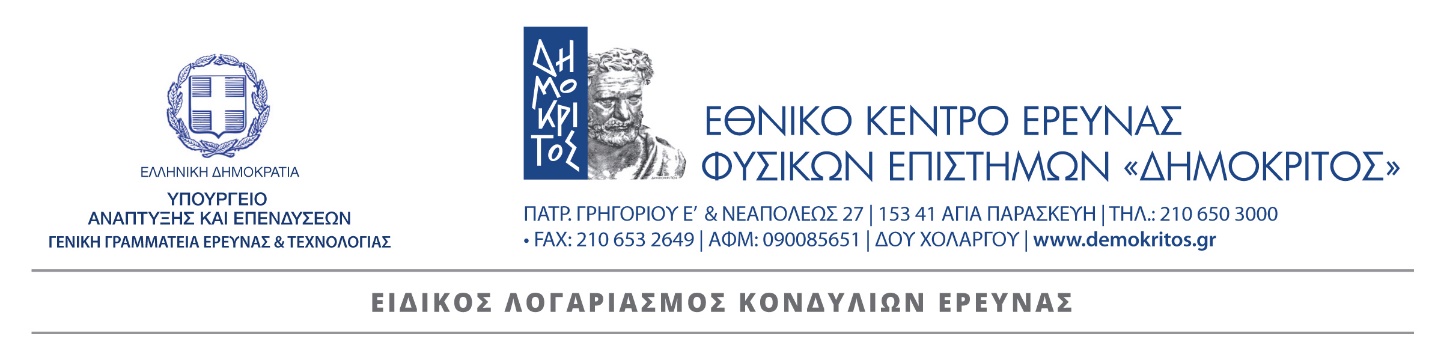 Π Ε Ρ Ι Λ Η Ψ Η    Π Ρ Ο Κ Η Ρ Υ Ξ Η ΣΘέμα: Περίληψη Προκήρυξης για την πρόσληψη τριών (3) επιστημονικών συνεργατών με σύμβαση ανάθεσης έργου ή εργασίας ορισμένου χρόνου για την εκτέλεση του προγράμματος / έργου με τίτλο «Ε-12413 «‘INNOMEM’ - Open Innovation Test Bed for nano-enabled Membranes’» (HORIZON 2020- Grant Agreement No 862330)           Σχετ.:  - Το απόσπασμα  πρακτικού  της  669ης Συνεδρίασης / 24-09-2020 (θέμα 20ο) του                    ΔΣ του  ΕΚΕΦΕ «Δημόκριτος».             -  Η  με αρ. πρωτ. 13212/24-06-2020 Ανάληψης Υποχρέωσης                (Ε7ΘΘ469ΗΕΒ-ΤΣΓ).Σε συνέχεια των ανωτέρω σχετικών, το Ινστιτούτο Νανοεπιστήμης  & Νανοτεχνολογίας  (ΙΝΝ) του ΕΚΕΦΕ «Δημόκριτος», που εδρεύει στην Αγία Παρασκευή Αττικής,  δυνάμει του άρθρου 93 του Ν. 4310/2014 όπως τροποποιήθηκε και ισχύει με την παράγραφο 1, άρθρο  24 του Ν. 4386/2016 και του άρθρου 64 του Ν. 4485/2017, καθώς και την απόφαση του ΔΣ Συνεδρία 669η, προκηρύσσει την πρόσληψη τριών (3) επιστημονικών συνεργατών, με σύμβαση ανάθεσης έργου ή εργασίας ορισμένου χρόνου, διάρκειας δώδεκα (12) μηνών με δυνατότητα παράτασης έως την λήξη του έργου, στο πλαίσιο υλοποίησης του ερευνητικού  προγράμματος / «Ε-12413 «‘INNOMEM’ - Open Innovation Test Bed for nano-enabled Membranes’» (HORIZON 2020- Grant Agreement No 862330).      Θέση 1-2Δύο (2) θέσεις Χημικού Μηχανικού ή Χημικού με εμπειρία στο σχεδιασμό και αριστοποίηση της μονάδας μεμβρανών για τον διαχωρισμό διοξειδίου του άνθρακα από απαέρια.ΕΙΔΙΚΟΤΗΤΑ ΚΑΙ ΑΠΑΡΑΙΤΗΤΑ ΤΥΠΙΚΑ ΠΡΟΣΟΝΤΑ (με συντελεστές βαρύτητας): Πτυχίο ΑΕΙ Χημικού Μηχανικού ή Χημικού, θα ληφθεί υπόψη ο βαθμός πτυχίου - (Συντελεστής βαρύτητας 90%).Εμπειρία gPROMS ή άλλου λογισμικού process design - (Συντελεστής βαρύτητας 10%).Θέση 3Μία (1) θέση Χημικού Μηχανικού ή Χημικού με εμπειρία στην παρασκευή πολυμερικών μεμβρανών κοίλης ίνας οξειδίων του γραφενίου και επιφανειακού πολυμερισμού.ΕΙΔΙΚΟΤΗΤΑ ΚΑΙ ΑΠΑΡΑΙΤΗΤΑ ΤΥΠΙΚΑ ΠΡΟΣΟΝΤΑ (με συντελεστές βαρύτητας): Πτυχίο ΑΕΙ Χημικού Μηχανικού ή Χημικού, θα ληφθεί υπόψη ο βαθμός πτυχίου - (Συντελεστής βαρύτητας 90%).Συστατικές επιστολές - (Συντελεστής βαρύτητας 10%).ΠΕΡΙΛΗΨΗ ΕΡΓΟΥΘέσεις 1-2 «Σχεδιασμός και αριστοποίηση της μονάδας μεμβρανών για τον διαχωρισμό διοξειδίου του άνθρακα από απαέρια.Θέση 3 Παρασκευή πολυμερικών μεμβρανών κοίλης ίνας, μεμβρανών οξειδίων του γραφενίου με επιφανειακό πολυμερισμό.»ΠΡΟΘΕΣΜΙΑ ΥΠΟΒΟΛΗΣ ΑΙΤΗΣΕΩΝΟι αιτήσεις πρέπει να υποβληθούν δεσμευτικά μέχρι την   Τετάρτη 18 Νοεμβρίου 2020 (23:59) μέσω  e-mail  με  θέμα:  Αίτηση Υποψηφιότητας για την  α.π.  015/2020-3136  Προκήρυξη, στην ηλεκτρονική διεύθυνση του Τμήματος Γραμματείας του ΕΚΕΦΕ «Δημόκριτος»: dd.protokol@admin.demokritos.grΗ Προκήρυξη, καθώς και η αίτηση – η υποβολή της είναι υποχρεωτική – βρίσκονται αναρτημένες στον κατωτέρω σύνδεσμο:http://www.demokritos.gr/jobs/015-2020-3136/                                                                                                   Η Προϊσταμένη ΜΟΔΥ του ΕΛΚΕ                                                                                                              Μαρίνα Κ. Φονταρά     ΑΝΑΡΤΗΤΕΑ ΣΤΟ ΔΙΑΔΙΚΤΥΟΑγ. Παρασκευή:29-10-202029-10-2020Αρ. Πρωτ.:015/2020-3409